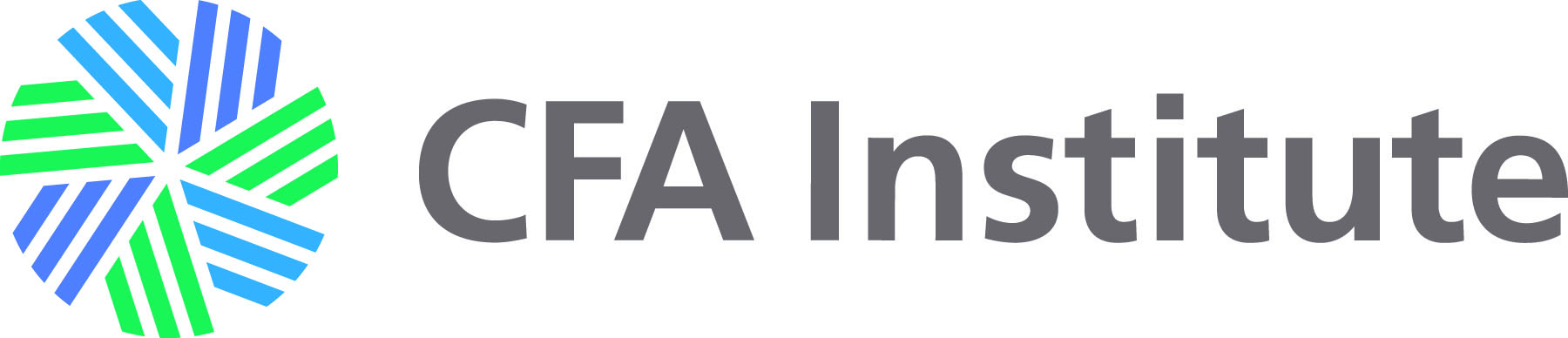 CFA Institute Research Challengehosted by/inLocal Challenge (e.g., CFA Society Virginia, CFA Society Thailand, etc.)    Team NameThe CFA Institute Research Challenge is a global competition that tests the equity research and valuation, investment report writing, and presentation skills of university students. The following report was prepared in compliance with the Official Rules of the CFA Institute Research Challenge, is submitted by a team of university students as part of this annual educational initiative and should not be considered a professional report. 